ПОРЯДОКпредставления и условия публикации рукописей 
в научно-практическом журнале«Социально-трудовые исследования»Общие требования к порядку представления рукописей в журнал
 «Социально-трудовые исследования»1.1.	Все направляемые для публикации в журнале «Социально-трудовые исследования» авторские материалы должны быть оформлены в соответствии с указанными далее требованиями. Рукописи, не имеющие соответствующего оформления, к рассмотрению не принимаются. Редакция научного-практического журнала (далее – редакция) принимает к рассмотрению только неопубликованные ранее рукописи, соответствующие исследовательскому профилю журнала и высоким научным критериям. Рукописи должны быть актуальными по тематике, значимыми с научной и практической точек зрения, четко структурированными композиционно (постановка проблемы, пути решения, выводы и предложения). Статья должна быть написана на хорошем русском или английском языке. Минимальный объем статьи (без учета аннотации, сведений об авторах и списка литературы) – 4 тыс. слов. Оптимальный – 6 тыс. слов.При оформлении рукописи необходимо придерживаться следующей структуры метаданных, представленных на русском и английском языках: – классификаторы статьи УДК, JEL;– заглавие статьи;– фамилия, имя и отчество автора(ов); ученая степень, ученое звание, почетное звание (если имеются); должность, место работы; название организации; контактная информация: e-mail, город, страна проживания, контактные телефоны для связи с редакцией журнала; – ORCID – уникальный номер ученого, который позволяет идентифицировать именно его публикации, патенты, полученные гранты и другие результаты научной деятельности (получить этот уникальный номер должен каждый автор, зарегистрировавшись на сайте http://orcid.org/);– аннотация (100–150 слов);– ключевые слова (8–12 слов).1.6. В конце статьи размещается список источников на русском и английском языках с транслитерацией. 1.7. Все статьи в обязательном порядке проходят двухстороннее слепое рецензирование членами редакционной коллегии журнала и/или привлеченными экспертами. Полученные редакцией рукописи авторам не возвращаются.1.8. Рукописи проходят научное и литературное редактирование.1.9. С каждым автором, чьи статьи после рецензирования приняты к публикации, заключается лицензионный договор, оригинал которого в двух экземплярах автор должен прислать по почте в редакцию. Направляя материалы в редакцию журнала, автор заведомо соглашается с правилами публикации и на размещение своих материалов в открытом доступе в соответствии с принятой в журнале Лицензией Creative Commons CC BY. 2. Этапы рассмотрения статьи2.1. Модерация. Статья рассматривается выпускающим редактором с точки зрения соответствия требованиям к оформлению и может быть направлена автору на доработку.2.2. Рецензирование. Статья направляется на двухстороннее слепое рецензирование членам редколлегии и/или внешним рецензентам. Максимальный срок рецензирования составляет не более 2 месяцев.2.3. Статья принимается или отклоняется на основании заключений рецензентов и решения главного редактора. Все поступающие статьи проверяются на оригинальность с помощью соответствующих электронных ресурсов. В сообщении автору о результатах рецензирования используются следующие формулировки: – статья прошла рецензирование и принята к публикации;– статья прошла рецензирование и требует определенной доработки;– статья прошла рецензирование и отклонена.Основные причины отклонения статей – несоответствие научному профилю журнала, значительная доля заимствований и повторная публикация собственных результатов, отсутствие исследовательской и научной основы.2.4. Редакция не вступает в переписку с авторами по поводу заключения рецензентов.Требования к аннотации и ключевым словамК публикации принимаются только рукописи с максимально конкретизированными аннотациями. Аннотация – это краткая характеристика работы, содержащая перечень основных вопросов. В аннотации необходимо указать на основные идеи (разделы), соединить их и представить в краткой форме. Аннотация включает в себя востребованность и постановку проблемы, пути ее решения, результаты. На каждый из разделов отводится по одному-два предложения.Аннотация должна быть представлена на русском и английском языках.3.3. Объем аннотации – 100–150 слов. 3.4. Аннотация должна:- быть оригинальной. Показатель уникальности проверяют в программе на антиплагиат отдельно от всей работы;- соответствовать самой статье. Не надо включать тезисы, которых нет в основном тексте;- состоять из коротких предложений, тезисов. Если какую-то мысль надо раскрыть подробнее, это делается в самой статье;- быть без графиков, таблиц, ссылок, сносок;- содержать в конце перечисление ключевых слов.3.5. Для того, чтобы читатели могли быстро сориентироваться в аннотации, при ее написании необходимо соблюдать ряд правил:- излагать мысли кратко и лаконично, без сложных вводных конструкций, придерживаясь научного стиля;- если в заголовке статьи указана тема, понятна цель исследования и его предмет, то эти данные лучше не дублировать;- теоретическую базу описывать особенно сжато и только в том объеме, который необходим для понимания сути исследования;- результаты работы обязательно указывать вместе с выводами, к которым пришел автор;- если результаты опровергают какие-то устоявшиеся в научном сообществе взгляды или раскрывают предмет исследования с новой стороны, в аннотации обязательно надо сделать на это акцент и описать. Образец примерной формы и объема аннотации к научной статье:АННОТАЦИЯПредметом исследования выступают новые технологии управления финансированием инноваций в промышленности. Целью работы является формирование оптимального механизма применения технологий управления финансированием инноваций в промышленности на основе применения новых финансовых инструментов. Актуальность исследования обусловлена возрастанием роли инноваций в обеспечении конкурентных преимуществ и рыночной устойчивости промышленных предприятий, а также возрастанием потребности в привлечении финансирования. Научная новизна состоит в группировке применяемых на настоящий момент технологий финансирования на три основные группы: традиционные, современные и новые. Методами исследования выступают: анализ, систематизация, синтез, индукция, дедукция, моделирование. При этом разработана модель взаимного влияния инновационного развития в промышленности и последующего развития технологий финансирования в финансовом секторе. В ходе исследования авторы получили следующие результаты: разработан механизм применения новых технологий управления финансированием инноваций, определен приоритетный финансовый инструмент для использования в рамках разработанного механизма. Авторы делают вывод о возрастании роли цифровых технологий в деятельности промышленного предприятия и, соответственно, в финансировании инновационной деятельности. При этом наибольший практический интерес представляет деятельность предприятия по привлечению ресурсов посредством выпуска цифровых ценных бумаг (акций) для финансирования инноваций.3.6. Ключевые слова. Словосочетания используются для поиска статьи в электронных базах – они должны быть лаконичными, конкретными и отражать содержание и специфику рукописи, в том числе в аннотации. Количество ключевых слов – 8-12. При формировании ключевых слов следует избегать слов с абстрактным значением либо терминов, которые могут использоваться в других научных дисциплинах.4.	Требования к оформлению текста рукописи4.1. Текст (включая сноски и примечания) должен быть набран шрифтом Times New Roman. Интервал – 1,5 (полуторный); выравнивание по ширине без переносов; абзацный отступ – 1,25 см. При электронном наборе текста использовать кегль (размер шрифта): 14 – для основного текста; 10 – для сносок и примечаний.4.2. Рисунки, таблицы и схемы должны быть пронумерованы с указанием названия и источника. Они могут быть вставлены в текст или следует указать точное место их расположения. На них обязательно должна быть ссылка в тексте статьи курсивом, например: (рис. 4), (табл. 3).4.3. Рисунки, графики, схемы и фотографии предоставляются отдельно в формате .eps, .ai, jpg с разрешением не менее 300 dpi. Допускается предоставление рисунков и графиков в формате .pdf надлежащего качества.4.4. Математические формулы должны быть составлены в приложении WORD 2003 EQNEDT32.4.5. Тексты подписей и легенды в рисунках, диаграммах, схемах, а также заголовки и категории в цифровых таблицах должны быть оформлены на двух языках — на русском и английском. Пример: Рис. 1. / Fig. 1. Подпись / Caption 4.6. Название таблицы (Таблица 1); Английский вариант названия таблицы (Table 1).4.7. Отсканированные версии иллюстраций, таблиц и формул не допускаются.4.8. Цветные изображения (графики, диаграммы) при печати в черно-белом режиме не допускаются, поскольку цвета плохо различимы.4.9. Все аббревиатуры и сокращения должны быть расшифрованы при первом их упоминании в тексте.Правила оформления списка литературыДля журнала «Социально-трудовые исследования» оформление списка литературы осуществляется в соответствии с требованиями «00000000 142,0000000000000 / //78 0187/55555552 58   074185»0.1 0. В конце источника желательно указывать индекс DOI (digital object identifier, уникальный цифровой идентификатор статьи в системе CrossRef), если он имеется.        Справочно:
Ванкуверский стиль (Vancouver Citation Style) – последовательный численный стиль: ссылки нумеруются по ходу их цитирования в тексте, таблицах и рисунках; в тексте ссылки размещаются в квадратных скобках. Источники в списке литературы нумеруются по порядку их упоминания в тексте, а не по алфавиту. Пример оформления англоязычной статьи для списка литературы (REFERENCE) в Ванкуверском стиле:Marx W. Tracking historical papers and their citations. European Science Editing. 2012;38(2):35–37.Расшифровка: (Фамилия и имя автора (между ними запятая не ставится). Название статьи (точка). Название журнала – курсивом (точка). Год (без пробела) точка с запятой; (без пробела) – цифра, обозначающая Том (Vol); (без пробела) в круглых скобках – цифра, обозначающая № (no); (без пробела) двоеточие; (без пробела) страницы через тире без пробелов.ВАЖНО: Список литературы – это инструмент продвижения в международные базы научного цитирования и индикатор научного кругозора автора. Количество иностранных источников в списке литературы свидетельствует об осведомленности о достижениях науки, а также владении темой.Список литературы должен содержать не менее 20 использованных источников, не менее 40% из которых – зарубежные. На каждый источник должна быть ссылка в тексте статьи – в квадратных скобках.Cписок литературы озаглавливают «СПИСОК ИСТОЧНИКОВ».Все русскоязычные источники следует приводить на русском и английском языках (см. примеры оформления ниже).Нумерация в списке литературы осуществляется по мере цитирования, а не в алфавитном порядке. В тексте статьи библиографические ссылки даются цифрами в квадратных скобках: [1], [2], [3], [4, 5], либо [1, с. 25; 2, с. 3–4].Самоцитирование автора допускается не более 30% от источников в списке литературы.Рекомендуется использовать источники, изданные в течение последних 3–5 лет.В СПИСОК ЛИТЕРАТУРЫ НЕ ВКЛЮЧАЮТСЯ:- тезисы конференций, учебники, учебные пособия. Доклады конференций могут быть включены в список литературы только в том случае, если они доступны и обнаруживаются поисковиками в Интернете – при этом указывается URL и дата обращения;- нормативные и законодательные акты (постановления, законы, инструкции и т. д.);- словари, энциклопедии, другие справочники;- доклады, отчеты, записки, рапорты, протоколы;- ссылки на интернет-сайты.На все эти источники делаются постраничные сноски в тексте статьи.Диссертации без депонирования не указываются вообще!Примеры оформления:СПИСОК ИСТОЧНИКОВ(Статья в журнале, научном сборнике, книга)При оформлении ссылки рекомендуется обращать внимание на пример ниже, учитывая все детали (интервалы, знаки препинания, заглавные буквы, курсив, пробелы и их отсутствие и пр.). Таран П. Глобализация и трудовая миграция: необходимость политики, основанной на правах человека. Век глобализации. 2010;(1):66−88. Дудин М.Н., Лясников Н.В., Сидоренко В.Н. Оптимизация демографических процессов в рамках миграционной политики и обеспечения экономической безопасности регионов страны. МИР (Модернизация. Инновации. Развитие). 2015;(1):4–14.Костылева Л.В. Неравенство населения России: тенденции, факторы, регулирование. М.: ИСЭРТ РАН; 2011. 200 с.Aghion P, Howitt P. A Model of Growth Through Creative Destruction. Econometrica. 1992;60(2):323–351. DOI: 10.2307/2951599. Silverberg G., Verspagen B. Evolutionary Theorizing on Economic Growth. IIASA Working Paper, WP-95-078. IIASA, Laxenburg, Austria: August 1995. 24 p. URL:https://core.ac.uk/download/pdf/129961739.pdf (дата обращения: 20.02.2018). DOI: 10.1007/bf01236369.REFERENCES(список на английском)В REFERENCES в конце в круглых скобках указывают язык статьи. (In Russ.).Taran P. Globalization and labor migration: the need for policies based on human rights. Vek globalizatsii = Age of Globalization. 2010;(1):66−88. (In Russ.).Dudin M.N., Lyasnikov N.V., Sidorenko V.N. Optimization of demographic processes within the framework of migration policy and ensuring economic security of the country's regions. MIR (Modernizatsiya. Innovatsii. Razvitie). 2015;(1):4–14. (In Russ.)Kostyleva L.V. Inequality of Russia's population trends, factors regulation. Moscow, ISEDT RAS, 2011. 200 р. (In Russ.).Aghion P., Howitt P. A Model of Growth through Creative Distruction. Econometrica. 1992;60(2):323–351. DOI: 10.2307/2951599.Silverberg G., Verspagen B. Evolutionary Theorizing on Economic Growth. IIASA Working Paper, WP-95-078. IIASA, Laxenburg, Austria: August 1995. 24 p. URL:https://core.ac.uk/download/pdf/129961739.pdf (accessed 20.02.2018). DOI: 10.1007/bf01236369.Все имена авторов русскоязычных источников в REFERENCES пишутся на транслите в системе «BSI», а имена авторов иностранных источников – на английском. Для транслитерации можно использовать автоматический интернет-сервис https://translit.ru настройка на BSI.Название русскоязычных журналов в REFERENCES дается в транслитерации, затем ставится знак = и дается английское название журнала (не нужно самостоятельно переводить русское название журнала на английский язык, можно указать лишь ту версию названия на английском языке, которая, как правило, имеется на англоязычном сайте этого журнала. Если же ее нет, можно ограничиться транслитерацией). Названия иностранных журналов и книг следует ставить в оригинале.Нужно указывать всех авторов. Менять очередность авторов в изданных источниках не допускается. Вначале пишется фамилия автора, затем – инициалы, без запятой между фамилией и именем и отчеством, без пробела между именем и отчеством.Автор несет полную ответственность за точность и достоверность данных, приведенных в рукописи статьи, присылаемой в редакцию журнала.УТВЕРЖДАЮГлавный редактор журнала«Социально-трудовые исследования»Н. А. Волгин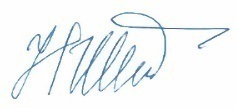 05 ноября 2020 г.